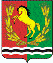 											       АДМИНИСТРАЦИЯ МУНИЦИПАЛЬНОГО ОБРАЗОВАНИЯ КИСЛИНСКИЙ СЕЛЬСОВЕТ  АСЕКЕЕВСКОГО  РАЙОНА  ОРЕНБУРГСКОЙ  ОБЛАСТИ ПОСТАНОВЛЕНИЕ 13.05.2022                                 село Кисла                                               №  38–пО выявлении правообладателяранее учтенного земельного  участка с кадастровым номером 56:05:08001:132 В соответствии со статьей 69.1 Федерального закона от 13 июля 2015 года №218-ФЗ "О государственной регистрации недвижимости" администрация муниципального образования Кислинский сельсовет  ПОСТАНОВЛЯЕТ:1. В отношении земельного участка с кадастровым номером56:05:08001:0064  в качестве его правообладателя, владеющего данным земельным участком на праве собственности  выявлен   Габидуллин Ильдус Ахтамович. 2. Право собственности Габидуллина Ильдуса Ахтамовича на указанный в пункте 1 настоящего  постановления земельный участок подтверждается свидетельством на право собственности на земельный участок  серии РФ-XXXIV  ОРБ -05-08 № 0046533  регистрационная запись №125  от 25.10.1995 года.Глава администрациимуниципального образования                                                         В.Л. АбрамовИНФОРМАЦИОННОЕ СООБЩЕНИЕ В соответствии со статьей 69.1 Федерального закона от 13.07.2015г. №218-ФЗ "О государственной регистрации недвижимости" Габидуллина Ильдуса Ахтамовича, либо иное заинтересованное лицо вправе представить в письменной форме или в форме электронного документа (электронного образа документа) возражения относительно сведений о правообладателе ранее учтенного объекта недвижимости, указанных в ПРОЕКТЕ Постановления, с приложением обосновывающих такие возражения документов (электронных образов таких документов) (при их наличии), свидетельствующих о том, что такое лицо не является правообладателем указанного объекта недвижимости, в течение тридцати дней со дня получения указанным лицом проекта решения.При отсутствии возражения относительно сведений о правообладателе ранее учтенного объекта недвижимости, указанных в ПРОЕКТЕ Постановления, по истечении сорока пяти дней со дня получения  Габидуллина Ильдуса Ахтамовича указанного Проекта, администрацией муниципального образования Кислинский сельсовет будет принято решение о выявлении как Габидуллина Ильдуса Ахтамовича правообладателя ранее учтенного объекта недвижимости с кадастровым номером 56:05:08001:132 .